NÁRODNÁ RADA SLOVENSKEJ REPUBLIKY	VIII. volebné obdobieČíslo: CRD-517/2023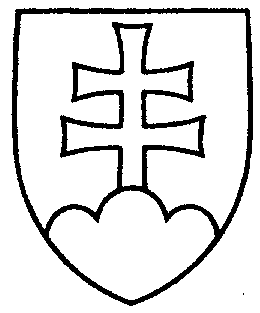 2196UZNESENIENÁRODNEJ RADY SLOVENSKEJ REPUBLIKYz 3. mája 2023k vládnemu návrhu zákona o dopravných prostriedkoch a prepravných prostriedkoch používaných na prepravu skaziteľných potravín a o zmene a doplnení niektorých zákonov (tlač 1457)Národná rada Slovenskej republiky	po prerokovaní uvedeného vládneho návrhu zákona v druhom a treťom čítaní	s c h v a ľ u j evládny návrh zákona o dopravných prostriedkoch a prepravných prostriedkoch používaných na prepravu skaziteľných potravín a o zmene a doplnení niektorých zákonov, v znení schválených pozmeňujúcich a doplňujúcich návrhov.     Boris  K o l l á r   v. r.    predsedaNárodnej rady Slovenskej republikyOverovatelia:Petra  H a j š e l o v á   v. r.Jozef  H a b á n i k   v. r.